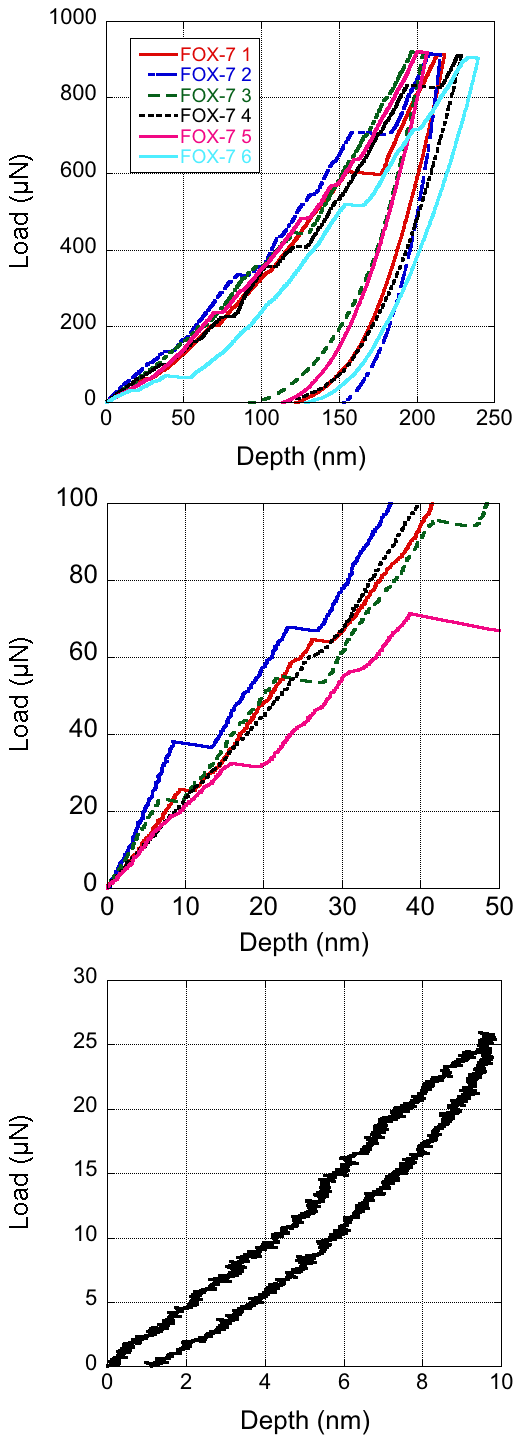 Figure S1.  Typical indentation load-depth curves for FOX-7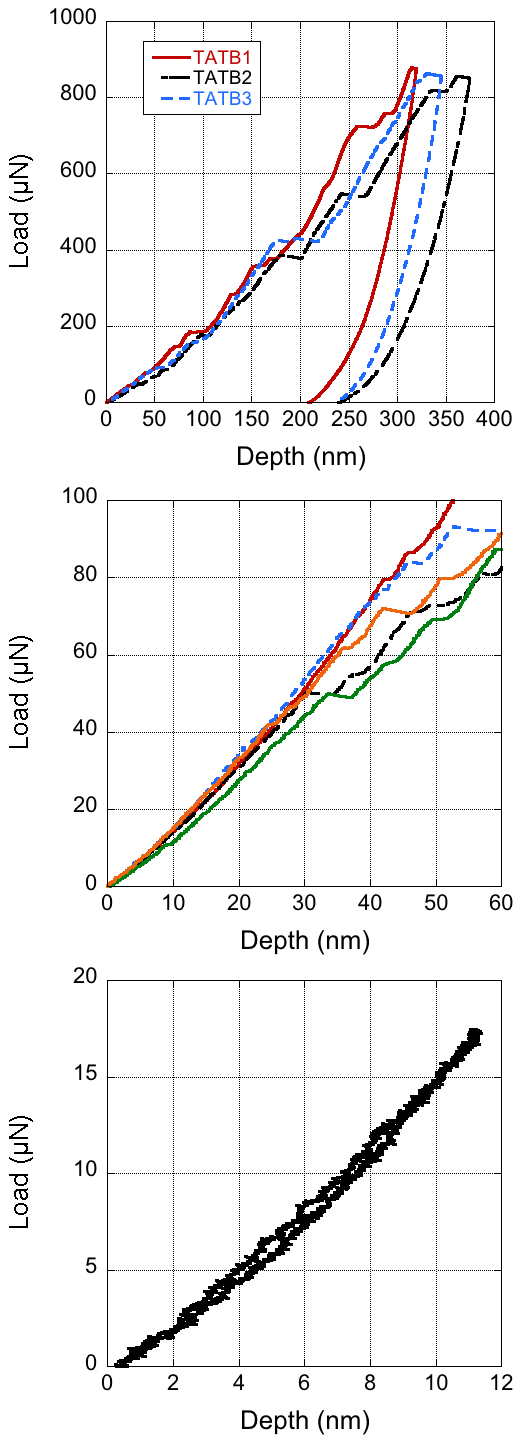 Figure S2. Typical indentation load-depth curves for TATB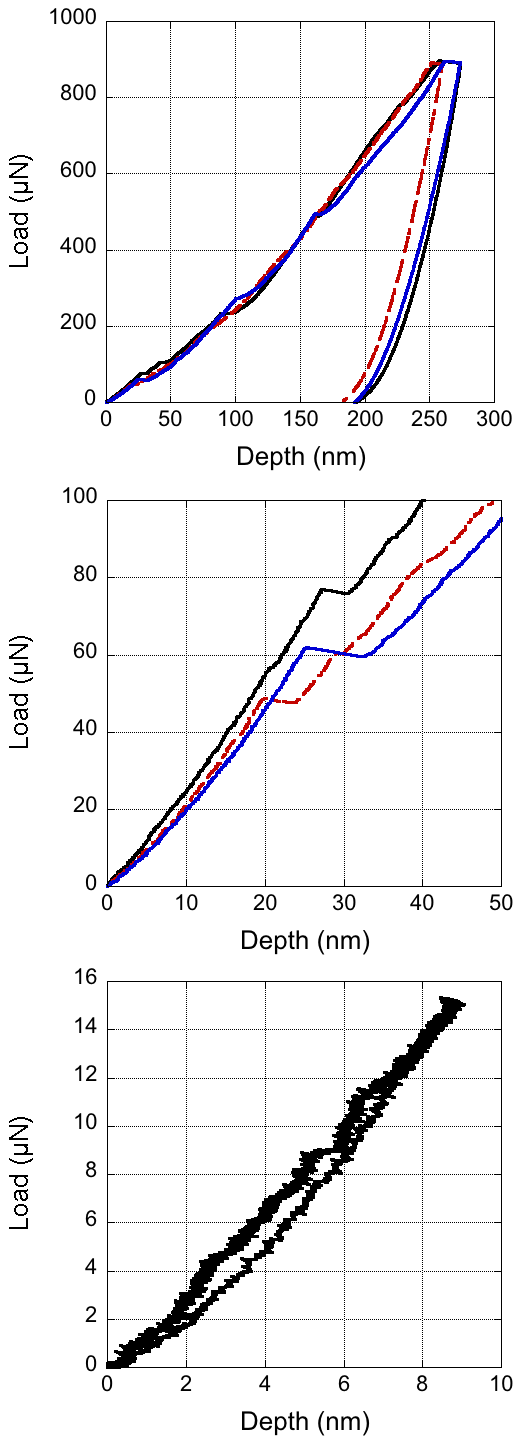 Figure S3.  Typical indentation load depth curves for TNT-CL20